STRUTTURAZIONE DELLE STORIE: COMPETENZE GRAFICHE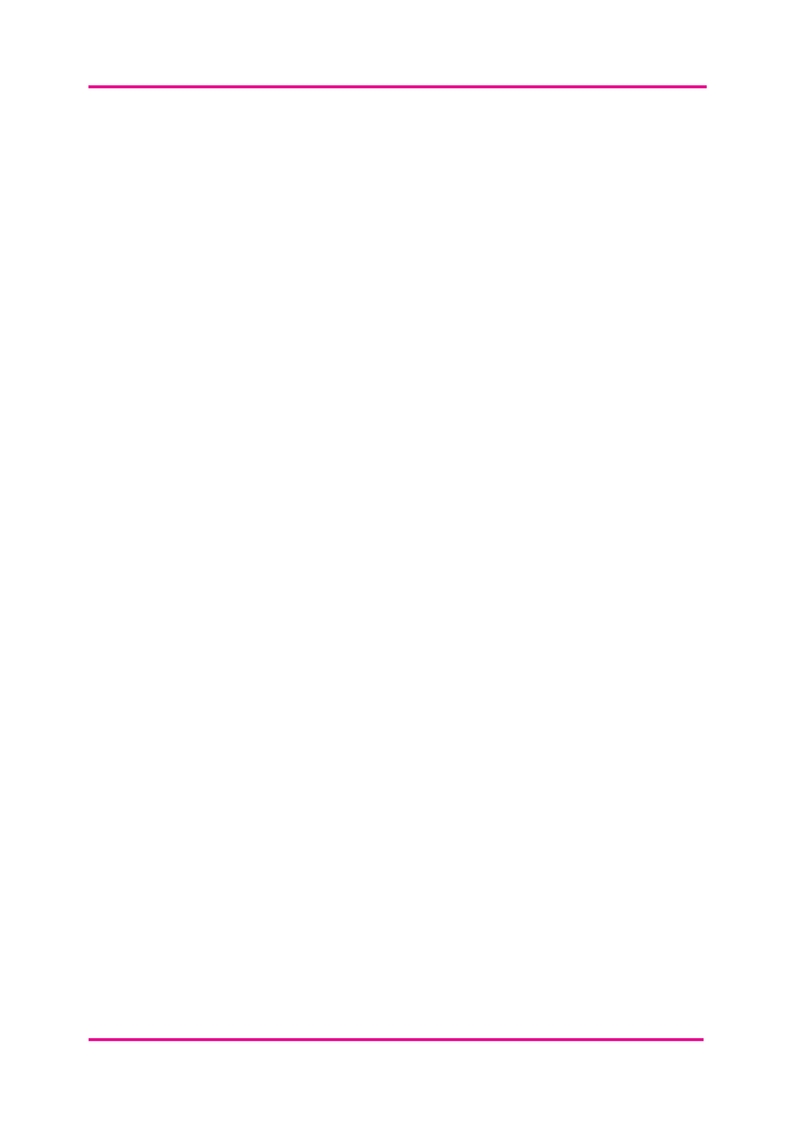 Presentare le informazioni in maniera visivamente accattivante è fondamentale per coinvolgere il pubblico. Esistono molti metodi e strumenti per visualizzare e/o disporre le informazioni in modo interessante. GRAFICA “DRAG AND DROP”Compito: utilizzate quanto scoperto nelle vostre storie per realizzare un piccolo esempio di materiale grafico con Canva. Prima di iniziare, individuate:Il pubblico del materiale grafico: a chi è diretto il materiale grafico Lo scopo del materiale grafico: perché state realizzando questo materiale grafico per questo pubblico particolareChe cosa dovete fare:Collegatevi al sito web www.canva.com e create un account.Scegliete una delle seguenti tipologie di contenuto:Un annuncio su Facebook o un post su TwitterLe slide di una presentazioneUn report in formato A4 (copertina e/o 1 pagina interna)Una brochure a tre anteScegliete un template adeguato.Personalizzate il template in termini di testo/copy (come intendete riportare le vostre scoperte chiave), colori, immagini, icone, grafici ecc. Identificate diverse modalità di condivisione del materiale grafico – online o su supporto cartaceo.TUTORIAL E SUPPORTO ONLINEIntroduzione a Canva: http://goo.gl/QMPEBK Tutorial su Canva: https://www.canva.com/learn/design/tutorials/ Strumenti online alternativi:https://www.befunky.com/https://crello.comhttps://snappa.com 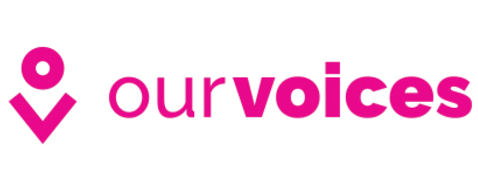 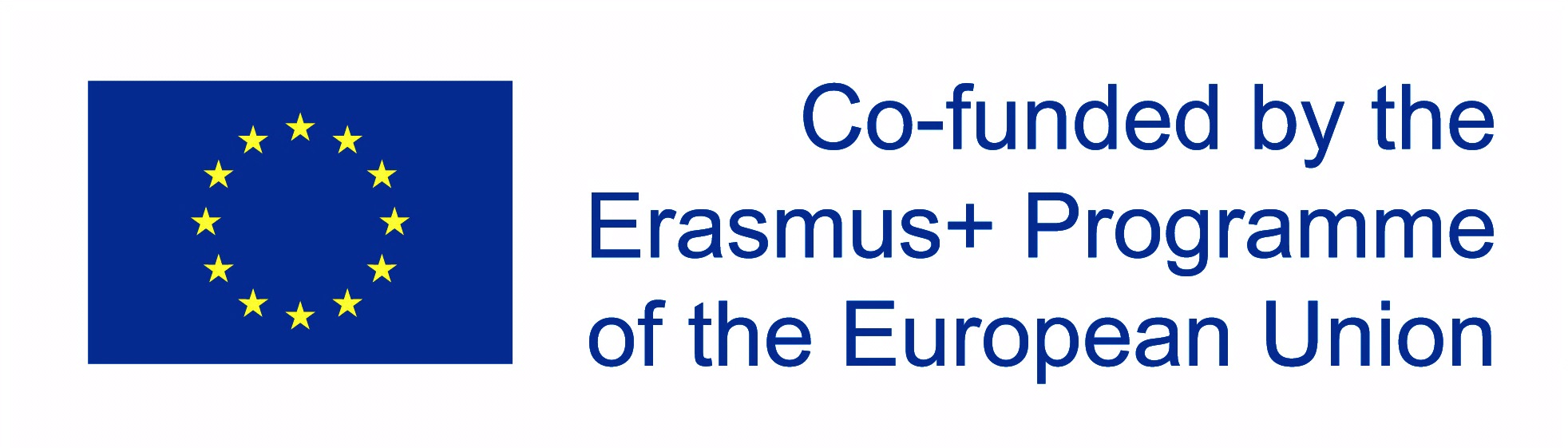 